黄山学院2020年对口考试报名费缴费流程一、扫描下方二维码或者关注“黄山学院财务处”微信公众号，点击“微信缴费”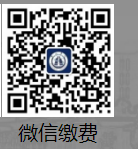 二、输入账号和密码：原始账号为考生号；原始密码为身份证后六位，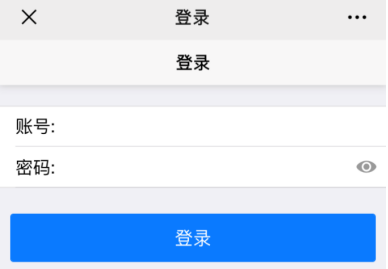 点击“登录”之后将会出现一个提示，内容如下：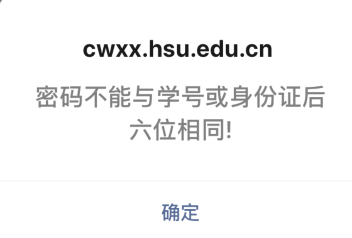 点击“确定”按钮，将会出现修改密码框，如下：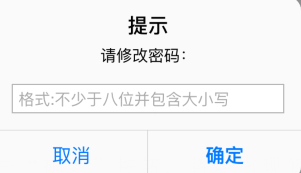 请按照提示修改密码，新密码为不少于八位并包含大写字母，小写字母和数字三种，比如Aa000001或Bb000001。注：请各位考生务必记住修改后的新密码！三、登录成功之后进入如下主页面，核对姓名信息之后，点击“缴费”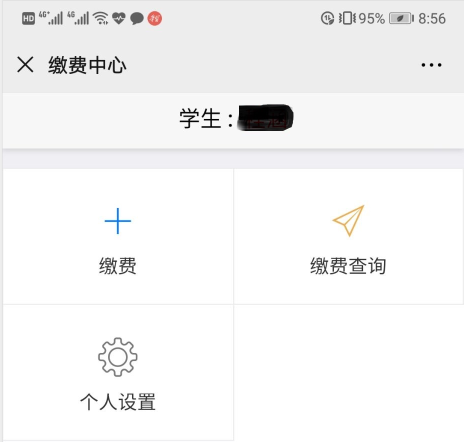 四、选择缴费年度：20-21年度。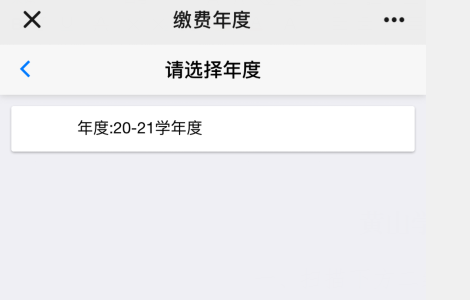 五、选择收费项目：对口考试报名费，然后点击右下方“缴费”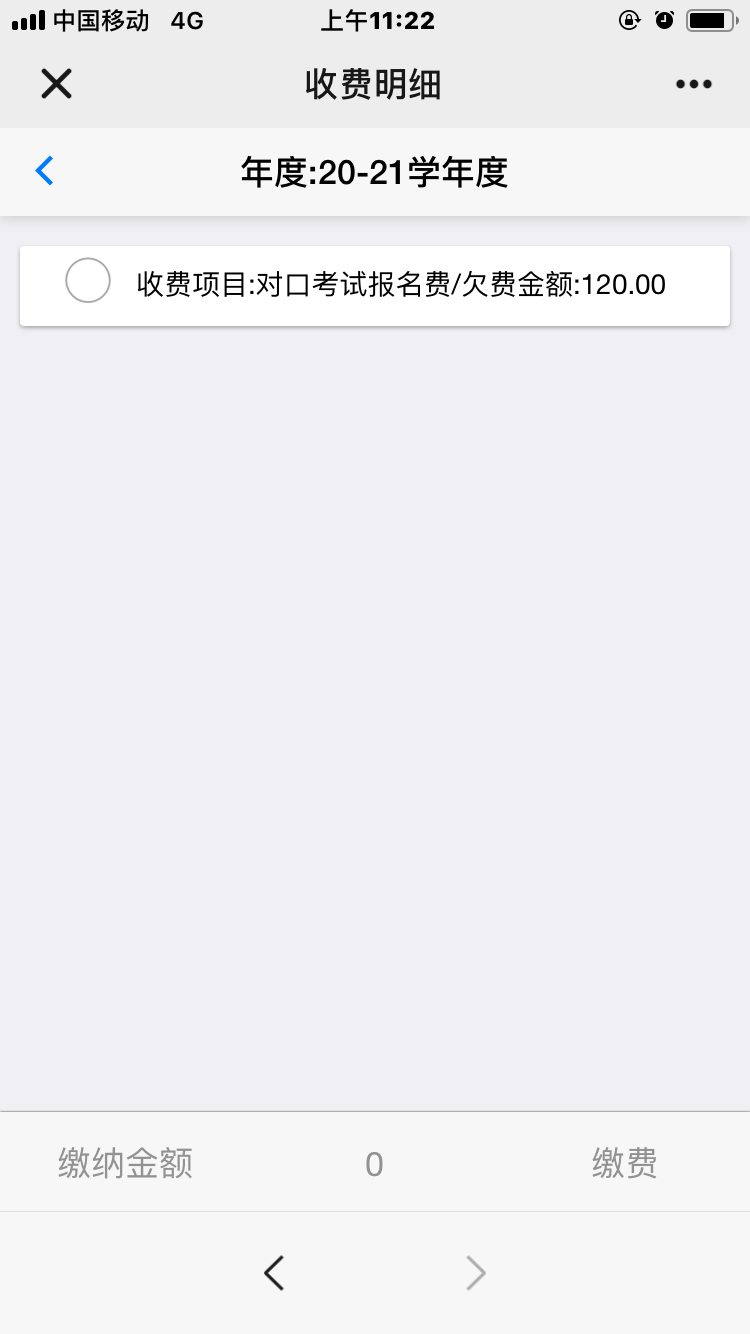 进入付款页面缴费，缴费成功。注：如有疑问请联系张老师，联系方式：13733057016。